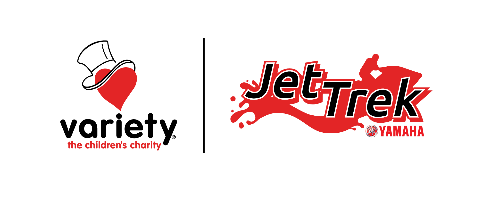 Please forward your completed form to:Variety Queensland Inc. Unit 1, 5 Ashtan Place, BANYO  QLD  4014Email:  info@varietyqld.org.au  or  Fax: 07 3907 9399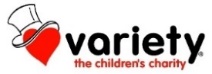 PAYEE DETAILSPAYEE DETAILSPAYEE DETAILSFirst Name:Surname:Jet Trek Entry #:Postal Address:Suburb/Town:State:Postal Address:Suburb/Town:Postcode:Contact Number:Contact Number:Contact Number:Email:Email:Email:2018 YAMAHA VARIETY JET TREK PROVISIONS LEVY INCLUSIONS2018 YAMAHA VARIETY JET TREK PROVISIONS LEVY INCLUSIONS2018 YAMAHA VARIETY JET TREK PROVISIONS LEVY INCLUSIONSPre-event welcome function in Airlie Beach (Sunday 3rd June)Lunch & dinner daily (with exception of the lay day on Thursday 7th June)Entertainment throughout the eventPrivate Whitsunday Islands charter for all road crews to join riders on the water (Monday 4th June)Ticket to the final night gala dinner, beachside at Mission Beach Jet Trek official merchandise packPre-event welcome function in Airlie Beach (Sunday 3rd June)Lunch & dinner daily (with exception of the lay day on Thursday 7th June)Entertainment throughout the eventPrivate Whitsunday Islands charter for all road crews to join riders on the water (Monday 4th June)Ticket to the final night gala dinner, beachside at Mission Beach Jet Trek official merchandise packPre-event welcome function in Airlie Beach (Sunday 3rd June)Lunch & dinner daily (with exception of the lay day on Thursday 7th June)Entertainment throughout the eventPrivate Whitsunday Islands charter for all road crews to join riders on the water (Monday 4th June)Ticket to the final night gala dinner, beachside at Mission Beach Jet Trek official merchandise pack2018 YAMAHA VARIETY JET TREK PROVISIONS LEVY PAYMENT OPTIONS2018 YAMAHA VARIETY JET TREK PROVISIONS LEVY PAYMENT OPTIONS2018 YAMAHA VARIETY JET TREK PROVISIONS LEVY PAYMENT OPTIONSBy completing this form, I acknowledge I have read and understand the list of provisions levy inclusions for the 2018 Variety Jet Trek and wish to make payment for the below listed participant(s) Provisions Levy(s):Name: __________________________________________  Name: _____________________________________________Name: __________________________________________  Name: _____________________________________________By completing this form, I acknowledge I have read and understand the list of provisions levy inclusions for the 2018 Variety Jet Trek and wish to make payment for the below listed participant(s) Provisions Levy(s):Name: __________________________________________  Name: _____________________________________________Name: __________________________________________  Name: _____________________________________________By completing this form, I acknowledge I have read and understand the list of provisions levy inclusions for the 2018 Variety Jet Trek and wish to make payment for the below listed participant(s) Provisions Levy(s):Name: __________________________________________  Name: _____________________________________________Name: __________________________________________  Name: _____________________________________________  Early Bird Levy (if paid in full by 30th April, 2018):  Adults $750, Kids $600                                                                                                     Early Bird Levy (if paid in full by 30th April, 2018):  Adults $750, Kids $600                                                                                                   ___ x Adult EB Levy $750 = $ ____________ x Child EB Levy $600 = $ _________  Provisions levy (if paid after 30th April, 2018): Adults $800, Kids $650  Provisions levy (if paid after 30th April, 2018): Adults $800, Kids $650___ x Adult Levy $800 = $ ____________ x Child Levy $650 = $ _________ALL PROVISIONS LEVY PAYMENTS ARE DUE ON OR BEFORE FRIDAY 18TH MAY 2018.NOTE: Provisions levy payment plan options are available. Please contact Variety Queensland to discuss weekly/fortnightly/monthly payment plan options. (Monthly payment option is $200 per month commencing 1st March and ending 1st June 2018).ALL PROVISIONS LEVY PAYMENTS ARE DUE ON OR BEFORE FRIDAY 18TH MAY 2018.NOTE: Provisions levy payment plan options are available. Please contact Variety Queensland to discuss weekly/fortnightly/monthly payment plan options. (Monthly payment option is $200 per month commencing 1st March and ending 1st June 2018).ALL PROVISIONS LEVY PAYMENTS ARE DUE ON OR BEFORE FRIDAY 18TH MAY 2018.NOTE: Provisions levy payment plan options are available. Please contact Variety Queensland to discuss weekly/fortnightly/monthly payment plan options. (Monthly payment option is $200 per month commencing 1st March and ending 1st June 2018).CREDIT CARD DETAILSCREDIT CARD DETAILSCREDIT CARD DETAILSCredit Card Type:Credit Card Number:Credit Card Number:Expiry Date:Card Holder Name:Card Holder Name:Signature:Signature:Date: